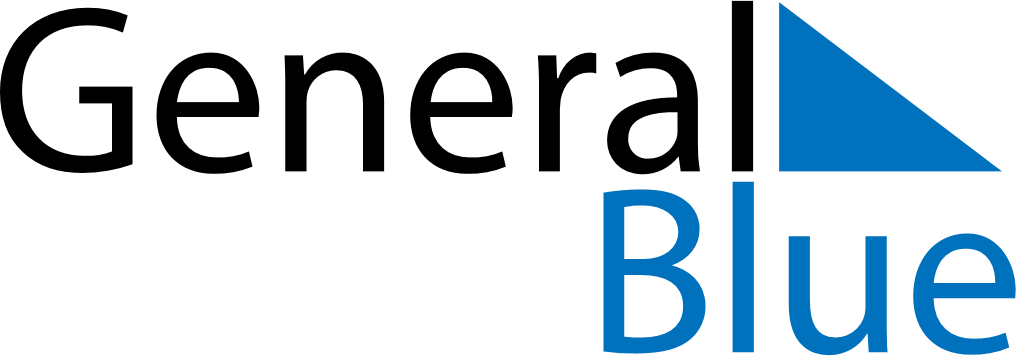 2025 – Q2Bermuda  2025 – Q2Bermuda  2025 – Q2Bermuda  2025 – Q2Bermuda  2025 – Q2Bermuda  AprilAprilAprilAprilAprilAprilAprilMondayTuesdayWednesdayThursdayFridaySaturdaySunday123456789101112131415161718192021222324252627282930MayMayMayMayMayMayMayMondayTuesdayWednesdayThursdayFridaySaturdaySunday12345678910111213141516171819202122232425262728293031JuneJuneJuneJuneJuneJuneJuneMondayTuesdayWednesdayThursdayFridaySaturdaySunday123456789101112131415161718192021222324252627282930Apr 18: Good FridayMay 30: Bermuda DayJun 16: National Heroes Day